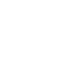 НОВООДЕСЬКА МІСЬКА РАДАМИКОЛАЇВСЬКОЇ ОБЛАСТІР І Ш Е Н Н ЯВідповідно до пунктів 34, 42 статті 26, статті 59 Закону України «Про місцеве самоврядування в Україні», статей 16, 17 Закону України «Про регулювання містобудівної діяльності», статті 12 Закону України «Про основи містобудування», Закону України «Про стратегічну екологічну оцінку», Закону України «Про землеустрій», Земельного кодексу України, Водного Кодексу України, ДБН Б.1.1.-15:2012 «Склад та зміст генерального плану населеного пункту», ДБН Б.1.1-22:2017 «Склад та зміст плану зонування території», враховуючи протокол громадських слухань щодо врахування громадських інтересів під час розроблення проекту містобудівної документації: «Генеральний план та план зонування території (зонінг) міста Нова Одеса Миколаївського району Миколаївської області» від 17 квітня 2021 року, витяг з протоколу засідання архітектурно-містобудівної ради при департаменті містобудування, архітектури, капітального будівництва та супроводження проектів розвитку Миколаївської облдержадміністрації від 07.10.2021р. № 6, звіт про стратегічну екологічну оцінку, експертного звіту щодо розгляду містобудівної документації «Генеральний план та план зонування території (зонінг) міста Нова Одеса Миколаївського району Миколаївської області» виданого експертом ТОВ «ПРОЕКТГЕНПЛАН» кваліфікаційний сертифікат серія АЕ №005993 від 22.12.2020 р., розглянувши матеріали проекту «Генеральний план та план зонування території (зонінг) міста Нова Одеса Миколаївського району Миколаївської області», з метою забезпечення планомірного, економічного, обґрунтованого і комплексного розвитку міста, підвищення його рівня благоустрою та створення сприятливих умов життєдіяльності населення, міська радаВИРІШИЛА:1. Затвердити містобудівну документацію «Генеральний план та план зонування території (зонінг) міста Нова Одеса Миколаївського району Миколаївської області» (далі – Генеральний план), розроблену ТОВ «ІНСТИТУТ ТЕРИТОРІАЛЬНОГО ПЛАНУВАННЯ» м. Київ.2. Виконавчому комітету міської ради:2.1. При розгляді питань містобудування, планування і забудови міста, земельних питань керуватися даним Генеральним планом.2.2. Замовити розроблення проекту землеустрою щодо встановлення (зміни) меж міста Нова Одеса та подати на затвердження сесії Новоодеської міської ради.2.3. Довести зміст цього рішення до жителів Новоодеської міської територіальної громади шляхом його оприлюднення на офіційному web-сайті Новоодеської міської ради та в засобах масової інформації.2.4. Забезпечити загальну доступність матеріалів містобудівної документації шляхом його розміщення на офіційному web-сайті Новоодеської міської ради. 3. Визначити відповідальним за зберігання містобудівної документації «Генеральний план та план зонування території (зонінг) міста Нова Одеса Миколаївського району Миколаївської області» відділ містобудування, архітектури та інфраструктури.4. Контроль за виконанням цього рішення покласти на постійну комісію з питань комунальної власності, благоустрою та інвестицій.Міський голова                                                Олександр ПОЛЯКОВ                                                                                     	Від 30.06.2022 р. № 8м. Нова Одеса         ХХ (позачергова) сесія восьмого скликанняПро затвердження Генерального плану та плану зонування території (зонінг) міста Нова Одеса Миколаївського району Миколаївської області